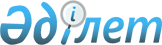 О некоторых вопросах использования радиочастотного спектра Республики Казахстан
					
			Утративший силу
			
			
		
					Постановление Правительства Республики Казахстан от 21 августа 2002 года N 932. Утратило силу постановлением Правительства Республики Казахстан от 4 октября 2023 года № 860.
      Сноска. Утратило силу постановлением Правительства РК от 04.10.2023 № 860 (вводится в действие со дня его первого официального опубликования).
      В соответствии с Кодексом  Республики Казахстан от 12 июня 2001 года "О налогах и других обязательных платежах в бюджет" (Налоговый кодекс) Правительство Республики Казахстан постановляет: 
      1. Утвердить прилагаемые: 
      1) Исключен постановлением Правительства РК от 19.01.2009 № 19 (порядок введения в действие см. п. 3 ) ; 


      1-1) Правила определения размеров разовой платы за осуществление предпринимательской деятельности по оказанию услуг в области связи с использованием радиочастотного спектра; 
      2) Исключен постановлением Правительства РК от 19.01.2009 № 19 (порядок введения в действие см. п. 3 ) ; 

      3) Исключен постановлением Правительства РК от 19.01.2009 № 19 (порядок введения в действие см. п. 3 ) ; 

      4) Исключен постановлением Правительства РК от 19.01.2009 № 19 (порядок введения в действие см. п. 3 ). 

      Сноска. Пункт 1 с изменениями, внесенными постановлениями Правительства РК от 01.10.2004 N 1016  ; от 19.01.2009 № 19 (порядок введения в действие см. п. 3 ). 


      2. Признать утратившим силу постановление  Правительства Республики Казахстан от 15 июня 2001 года N 825 "Об утверждении Правил и ставок уплаты в республиканский бюджет платы за использование радиочастотного ресурса (спектра) Республики Казахстан" (САПП Республики Казахстан, 2001 г., N 23, ст. 285). 
      3. Настоящее постановление вступает в силу со дня подписания и подлежит опубликованию.  Правила выдачи разрешения на использование
радиочастотного спектра телевизионным
и радиовещательным организациям
      Сноска. Правила исключены (см. п.1 пп.1 ) постановлением Правительства РК от 19.01.2009 № 19 (порядок введения в действие см. п. 3 ).  Правила определения размеров
разовой платы за осуществление предпринимательской
деятельности по оказанию услуг в области связи
с использованием радиочастотного спектра
      Сноска. Постановление дополнено Правилами постановлением Правительства РК от 1 октября 2004 г. N 1016. 
      1. Разовая плата за осуществление предпринимательской деятельности по оказанию услуг в области связи с использованием радиочастотного спектра (далее - разовая плата) определяется по итогам конкурса (аукциона), проводимого уполномоченным органом в области связи в соответствии с законодательством Республики Казахстан.
      2. Стартовая цена за номиналы (полосы, диапазоны) радиочастотного спектра (далее - номиналы радиочастотного спектра) определяется комиссией по проведению конкурса (аукциона), но не может быть ниже годовой ставки платы за использование радиочастотного спектра соответствующего вида радиосвязи, устанавливаемой Правительством Республики Казахстан. 
      3. В случае проведения конкурса разовая плата составляет стартовую цену. 
      4. При проведении аукциона размер разовой платы определяется на основании предложенной участником наиболее высокой цены за выделяемые уполномоченным органом в области связи номиналы радиочастотного спектра. 
      5. Победителем конкурса (аукциона) разовая плата уплачивается в государственный бюджет по месту регистрационного учета налогоплательщика не позднее десяти календарных дней после вынесения итогового решения.  Годовые ставки платы за использование
радиочастотного спектра
      Сноска. Годовые ставки исключены (см. п.1 пп.2 ) постановлением Правительства РК от 19.01.2009 № 19 (порядок введения в действие см. п. 3 ).  Ставки сбора за выдачу разрешения на использование
радиочастотного спектра телевизионным и
радиовещательным организациям 
      Сноска. Ставки сбора исключены (см. п.1 пп.3 ) постановлением Правительства РК от 19.01.2009 № 19 (порядок введения в действие см. п. 3 ).  Ставки сбора за государственную регистрацию
радиоэлектронных средств и высокочастотных устройств
      Сноска. Ставки сбора исключены (см. п.1 пп.4 ) постановлением Правительства РК от 19.01.2009 № 19 (порядок введения в действие см. п. 3 ). 
					© 2012. РГП на ПХВ «Институт законодательства и правовой информации Республики Казахстан» Министерства юстиции Республики Казахстан
				
Премьер-Министр  
Республики Казахстан  Утверждены
постановлением Правительства
Республики Казахстан
от 21 августа 2002 года N 932 Утверждены
постановлением Правительства
Республики Казахстан
от 21 августа 2002 года N 932 Утверждены
постановлением Правительства
Республики Казахстан
от 21 августа 2002 года N 932 Утверждены
постановлением Правительства
Республики Казахстан
от 21 августа 2002 года N 932 Утверждены
постановлением Правительства
Республики Казахстан
от 21 августа 2002 года N 932 